       УКРАЇНАЧЕРНІГІВСЬКА  МІСЬКА  РАДАВИКОНАВЧИЙ  КОМІТЕТРІШЕННЯ______________ 20___ року           м. Чернігів                                    № _______Про перерахування внескуу статутний капіталкомунального підприємства «Міськсвітло» Чернігівської міської радиКеруючись  підпунктом 1 пункту «а» статті 28 Закону України “Про місцеве самоврядування в Україні”, підпунктом 3 пункту 2 статті 71 Бюджетного кодексу України, на виконання рішення міської ради від                  30 листопада 2017 року № 25/VII-30 «Про міський бюджет на 2018 рік», виконавчий комітет міської ради вирішив:1. Головному розпоряднику бюджетних коштів – управлінню житлово-комунального господарства Чернігівської міської ради (Куц Я. В.) перерахувати внесок у статутний капітал комунального підприємства «Міськсвітло» Чернігівської міської ради у сумі 3 000 000, 00 (три мільйони гривень), на розрахунковий рахунок підприємства № 26000051416074 в ПАТ КБ «ПРИВАТБАНК» в м. Чернігів,  МФО 353586,  код ЄДРПОУ 03333699.2. Фінансовому управлінню Чернігівської міської ради (Лисенко О. Ю.) здійснити фінансування зазначених вище видатків. 3. Контроль за виконанням цього рішення покласти на заступника міського голови  Черненка А. В.Міський голова  	     В. А. Атрошенко Секретар міської ради                                                           М. П. Черненок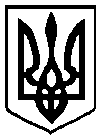 